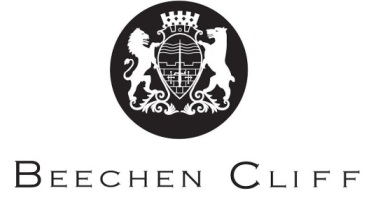 A-Level Overview Year 1: ItalianTermMiss PavoneMiss ZuanellaKey Skills / Coursework / PSAs / Deadlines1Theme 1: Changes in Italian SocietyThe changing Italian familyChanges in attitude towards the familyThe ‘mammoni’Theme 2: Political and artistic trends in Italian speaking countries and communities Music: impact on modern cultureSkills focus: Listening and respondingReading and respondingTranslating into ItalianSummarising a written text in speaking2Literary text/film: Work 1Theme 2: Political and artistic trends in Italian speaking countries and communities The Media: printed and onlineSkills focus:Expressing a point of viewJustifying a point of viewDeveloping an argument3Literary text/film:Work 1Theme 1: Changes in Italian SocietyThe education systemProblems students faceSkills focus:Reaching a logical conclusionDemonstrating knowledge and understanding about Italian culture and societyEvaluating form and technique in the text/filmDeveloping logical arguments to persuade4Theme 2: Political and artistic trends in Italian speaking countries and communitiesCultural heritageFestivals, customs and traditionTheme 1: Changes in Italian SocietyThe world of workEquality between the sexesNew ways of workingSkills focus: Examination skills for Paper 1/2 Examination skills for Paper 2/3 5Revision Revision 6Research project –introductionLiterary text/filmSkills focus:Studying independently